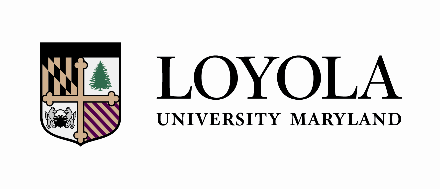 _________________________________________	_      2021______	__________________Student Name						Catalogue Year	ID #	*Students who place higher than the 104 level on Loyola’s foreign language placement exam may be exempt from the foreign language core requirement, pending confirmation from Loyola’s Modern Language department after a proctored on-site placement exam. Those students will need to complete 1 additional free elective in lieu of the foreign language core. **The Diversity course requirement may simultaneously fulfill a Core, Major, Minor or Elective requirement. The Diversity course may be taught in any discipline and will focus on domestic diversity, global diversity, or justice awareness. The Diversity course must be taken at Loyola. *Six of the eight upper-level accounting courses must be taken within the Accounting Department at Loyola University Maryland.**AC 310 is a co-requisite for AC 301, AC 302, AC 303, and AC 311 (excluding Loyola study abroad students)150-Hour CPA RequirementStudents who plan to sit for the Certified Public Accounting (CPA) examination must complete additional coursework beyond the undergraduate accounting degree to meet the 150-credit hour requirement. Loyola offers the Master of Accounting (MAcc) to assist students in meeting this requirement. The MAcc is a 10-course, 30-credit-hour cohort program which can be delivered in a full-time (three semester) or part-time format. Loyola accounting students may, in their junior year, apply for early admission in the MAcc program. Once accepted, students may take up to two MAcc courses in their senior year. Consult the graduate catalogue for more information about the MAcc program.Educational requirements for the CPA exam vary by state. In order to choose the appropriate courses, accounting majors should contact their major advisors and reference the National Association of State Boards of Accountancy website, nasba.org.ACCOUNTING(Class of 2025)ACCOUNTING(Class of 2025)Liberal Arts CoreSemester CompletedWR 100 Effective Writing History 100 LevelEN 101 The Art of ReadingHistory 300 Level OR English 200 Level Foreign Language Intermediate II Level (104 level)*EC 102  Microeconomic PrinciplesEC 103  Macroeconomic PrinciplesFine Arts (AH110, AH111, DR250, DR251, DR252, MU201, MU203, MU204, PT270, or SA224)MA 151/251  CalculusNatural ScienceEC 220 Business Statistics or ST 210 Introduction to StatisticsPL 201 Foundations in PhilosophyTH 201 Theology MattersPL 202 – 299 OR TH 202 – 299 Ethics: PL 300 – 319 (If student took TH 202 – 299 for #14)TH 300 – 319 (If student took PL 202 – 299 for #14)      Diversity Course**Business Foundation Semester CompletedAC 201 Financial Accounting (or BH 200)IS 251 Data Analytics & Information Systems (or BH 251)MG 201  Management (or BH 201)MK 240  Marketing (or BH 240)FI 320 Financial Management (or BH 320)OM 260 Supply Chain & Operations Management (or BH 260)Accounting Major*Semester CompletedAC 202 Managerial Accounting AC 301 Intermediate Accounting I  (Fall/Summer)AC 302  Intermediate Accounting II (Spring/Summer)AC 303 Intermediate Accounting III (Fall only)AC 310 Accounting Lab** (0 credits) AC 311  Cost Accounting (Fall only)AC 401  Advanced Accounting (Spring only)AC 402 Auditing of Accounting Information Systems (Spring only)AC 412 Taxation of Business Entities (Fall only)AC 421  Auditing (Spring only)LW 406 Commercial Law (or BH 406) (Fall/Spring)MG 402 Strategic Management (Fall/Spring)ElectivesSemester CompletedFree Elective (Sellinger Scholars take BH 403)Free ElectiveFree ElectiveFree ElectiveFree ElectiveFree ElectiveFree ElectiveFree Elective